ACA Pastaverkoop
Inschrijvingsformulier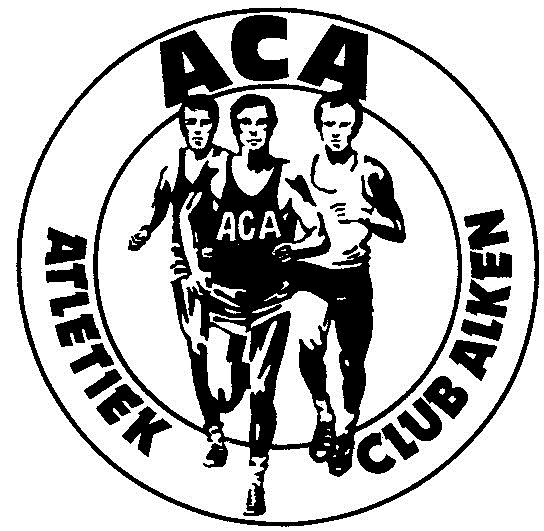 Naam + Voornaam:………………………………………………………………………Datum:Vrijdag 1 maart – Afhaal (18-20.30u) – ACA kantineZaterdag 2 maart – Afhaal (17-20.30u) – ACA kantineZaterdag 2 maart – Shift 1 (17.30-19.15u) (tot volzet) – ACA kantineZaterdag 2 maart – Shift 2 (19.30-21.30u) (tot volzet) – ACA kantineKies je maaltijdenMaak je maaltijd afInschrijven tem 25 februari ’24. Betaal op rekeningnr. BE86 9793 3855 3950 met vermelding van dezelfde naam + voornaam als in de bestelling.
Geef je formulier af tijdens de trainingen aan de toog, mail je bestelling naar aca@val.be of stuur je bestelling of een foto van het ingevulde formulier naar 0499 28 19 23.MENU+12j-12jPasta Bolognese€13  X…………..€10  X………....Pasta Veggie€13  X…………..€10  X………….Pasta Carbonara€15  X…………..€12  X………….DESSERTEnkel bestellen op voorhandEnkel bestellen op voorhandEnkel bestellen op voorhandTiramisu€5  X…………..ITALIAANSE WIJNTer plaatse ook per glas verkrijgbaarTer plaatse ook per glas verkrijgbaarTer plaatse ook per glas verkrijgbaarFles Rood€15  X…………..Fles Wit €15  X…………..Fles Prosecco€18  X…………..